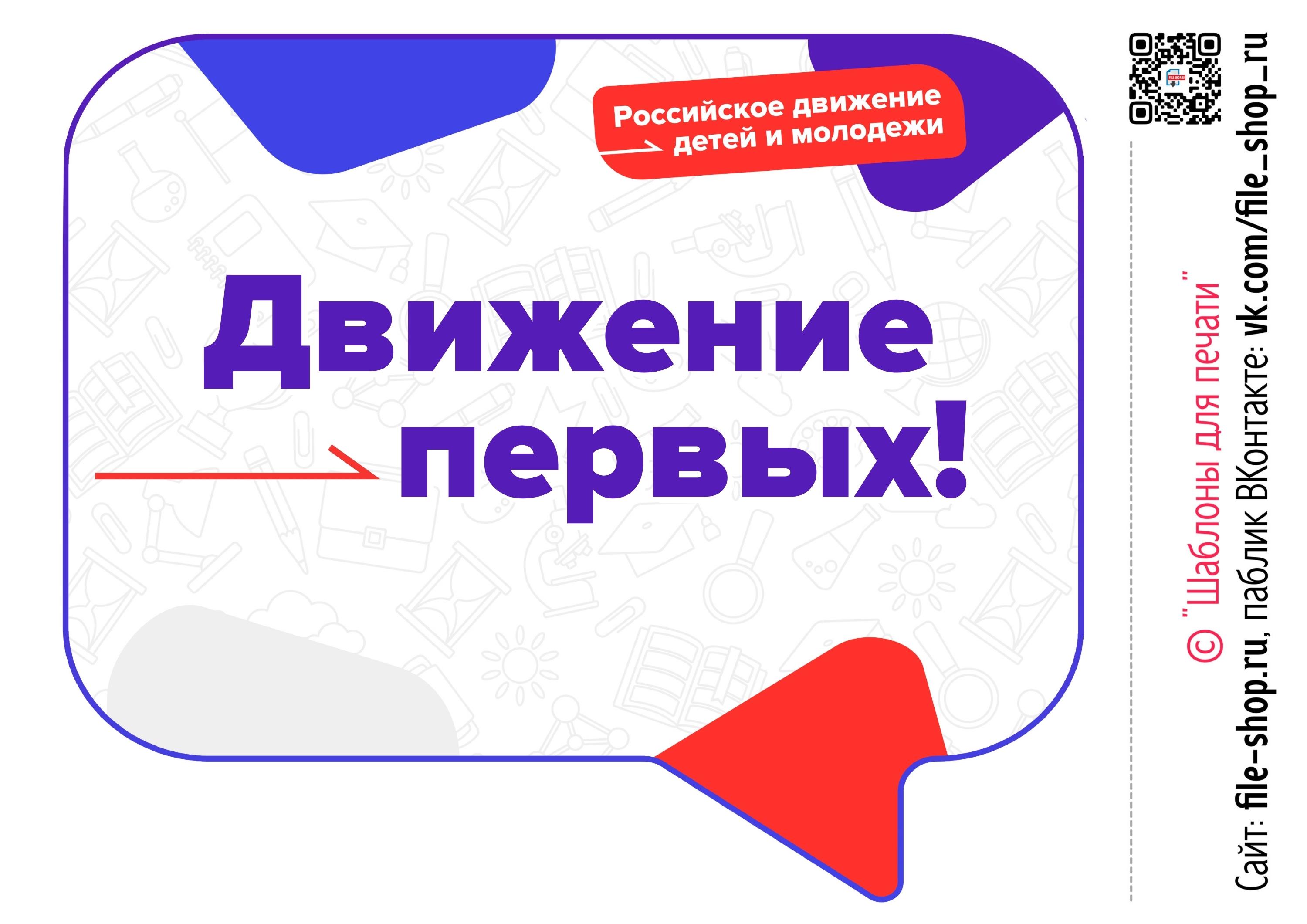 Структура первичного отделения РДДМШестовская СОШНаправления движения. Актив.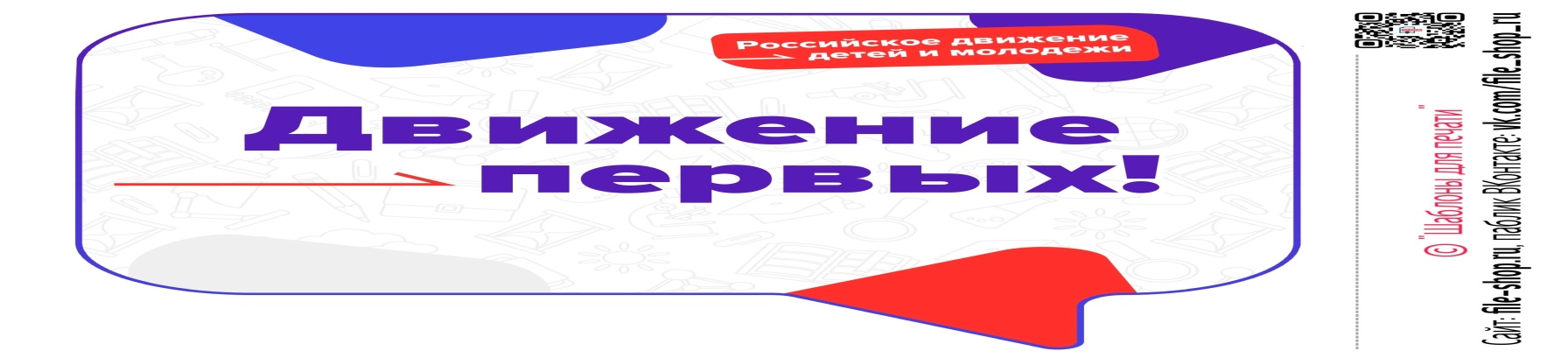               КУРАТОРЖелнина Александра ПетровнаОбразование и знания.Матаев АлмазВолонтёрство и добровольчество.Егорова ДарьяПатриотизм и историческая память.Колупаева АринаЗдоровый образ жизни.Вагнер АлександрЭкология и охрана природы.Ситников Артём